检验报告CERTIFICATE OF ANALYSIS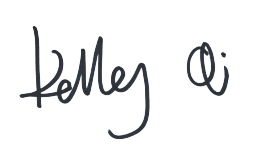 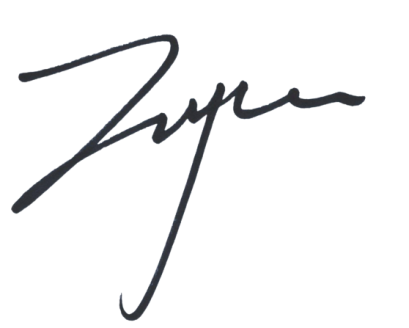 INSPECTOR:                      CHECKER:   Product:二乙烯三胺DETACAS:111-40-0Inspect Date: 2022.07.20Production Date:2022.07.20Product:二乙烯三胺DETAQuantity：30TBatch No.:MITSC220724Shelf life: Five years检测项目Test Item And Results检测项目Test Item And Results检测项目Test Item And Results检测项目Test Item And ResultsItemResultResultResultAppearanceColourless to amber liquid subs!. ffemColourless to amber liquid subs!. ffemColourless to amber liquid subs!. ffemAmines, mol.Wt < DEEA %0.250.250.25Amines, mol.Wt > DETA %0.750.750.75Assay (water free) %98.898.898.8Color Platinum/Cobalt333Specific gravity at 25 degC  g/cm30.94840.94840.9484Wate content %0.170.170.17Conclusion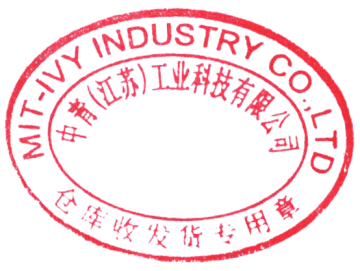 Qualified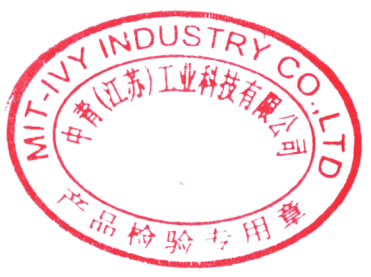 QualifiedQualified